NATIONAL SANCTION: Inland Empire Amateur Athletic Union of the U.S. 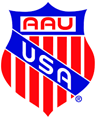 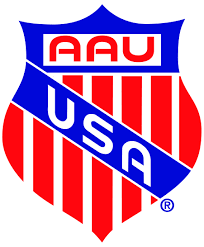 SITE: Clarkston, WA, Lewiston, ID and the surrounding areas TBADATES: 		Nov 11th and Dec 2nd - 1 day Jamboree/3 games (Grades B & G 4th- 8th) - $125.00 Jan 5th-7th Tourney (Grades B & G 4th – 8th )- $200.00 4 gm guaranteeFeb 2nd-3rd Classic (Grades B & G 4th – 12th)-$150.00 3 gm guaranteeMarch 16h -18th Tourney (Grades B & G 4th – 12th )- $200.00 4 gm guaranteeGENDER/GRADES: Boys and Girls, Grades 4 - 8th grade, JV and Varsity Boys and Girls in Marchtourneys.ENTRY FEE:	 $200.00 Tourney (Make checks payable to Battle Basketball) $150.00 Classic 3 game guarantee$125.00 for 1 day JamboreeGAMES: All teams will play at least four games in tourney and 3 games in Classic(Jamboree is 3 game minimum)PLAYING TIMES: 	Friday Begin 5:00 p.m, Saturday Begin 8:00am, Sunday Begin 8:00amAAU MEMBERSHIP: This event is licensed by the Amateur Athletic Union of the U.S.,IncAll athletes who participate in any AAU event must have a current 2017-18 AAU Card and may be purchased at www.aausports.org Cards must be purchased and reported in advance. Be Prepared: Adult and Non Athlete memberships are no longer instant and cannot be applied for at event. Please allow 10 days for membership to be processed. AAU P.O. Box 9603 Yakima, WA 98909 (509) 453-2696. (All rosters will be checked. Individuals without cards will cause their team to be disqualified.)AGE DETERMINING DATE: Grade the participant is in at the time of the tournament. ROSTER: The roster established at the time of the first game must be used throughout the entire tournament. No additions or changes are permitted.RULES: 2 twenty minute halves. Clock stops the last 2 minutes of each half. Two (2) thirty second timeouts and one (1) full timeouts per half no carry over. 1 minute overtime will be played if needed. Jamboree = (2) 16 minute halves. Rules differ for Jamboree please check website.CONTACT: Holley White, 208-746-1156, hwhite6162@msn.com or Pat Sobotta, 208-790-1523, sobotta@cableone.netMAIL ENTRY TO: Battle Basketball, 7601 Amberview Ct Lewiston, Idaho 83501(Entry form and fee must be included.)FINAL DEADLINE: ALL ENTRIES MUST BE RECEIVED 10 days prior to the tournament. ***PLEASE NOTE: We are Unable to Guarantee the Accommodation of any special scheduling requests.Battle Basketball TournamentTEAM NAME:_____________________________________________________________________TEAM RATING: STRONG_______ ABOVE AVERAGE_______AVERAGE_______ New Team ________COACH’S NAME:_________________________ PHONE NUMBER: (H)___________(W)__________COACH’S AAU # ____________________ ASST COACH NAME AND AAU # ____________________CONTACT PERSON:_______________________ PHONE NUMBER: (H)___________(W)_________E-Mail: __________________________________________________________________________ADDRESS: ________________________________________________________________________ Tournament Dates: 2017-18November 11th ________(One day Jamboree, Cost $125, 3 game guarantee, running 16 min. halves) December 2nd ________(One day Jamboree, Cost $125, 3 game guarantee, running 16 min. halves) ______Boys 4th, ______Boys 5th, ___Boys 6th, ___Boys 7th, ____Boys 8th______Girls 4th, _____Girls 5th, ___Girls 6th, ____Girls 7th, ____Girls 8thJanuary 5th-7th _______ (4 game minimum guarantee) $200.00 entry fee Feb 2nd and 3rd _______ (3 game minimum guarantee) $150 entry fee _____ Boys 4th,____Boys 5th, ___Boys 6th, ___Boys 7th, ___Boys 8th _____Girls 4th.____Girls 5th, ___Girls 6th, ___Girls 7th, ___Girls 8thMarch 16th-18th _______ (4 game minimum guarantee) $200 entry fee_____Boys 4th,___Boys 5th, ___ Boys 6th, ___Boys 7th, ___Boys 8th, ___ Boys JV, ____ Boys Varsity _____Girls 4th,___Girls 5th, ___Girls 6th, ___Girls 7th, ___Girls 8th, _____ Girls JV, ____ Girls VarsityNAME (FIRST) LAST 2017-18 AAU CARD#1. _______________ ___________________________ _____________________________2. _______________ ___________________________ _____________________________3. _______________ ___________________________ _____________________________4. _______________ ___________________________ _____________________________5. _______________ ___________________________ _____________________________6. _______________ ___________________________ _____________________________7. _______________ ___________________________ _____________________________8. _______________ ___________________________ _____________________________9. _______________ ___________________________ _____________________________10. _______________ ___________________________ _____________________________**PLEASE NOTE: WE ARE UNABLE TO GUARANTEE THAT WE WILL BE ABLE TO ACCOMMODATE SPECIAL SCHEDULING REQUESTS.MAIL ENTRY FEE PLUS ENTRY FORM TO:Battle Basketball7601 Amberview Ct, Lewiston, ID 83501www.battlebasketball.biz